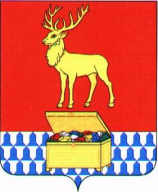 Р Е Ш Е Н И ЕСОВЕТА КАЛАРСКОГО МУНИЦИПАЛЬНОГО ОКРУГАЗАБАЙКАЛЬСКОГО КРАЯот 18 декабря 2020 года						№ 31с. ЧараОб имуществе Каларского муниципального округа Забайкальского краяВ соответствии с Федеральным законом от 6 октября 2003 года № 131-ФЗ «Об общих принципах организации местного самоуправления в Российской Федерации», Законом Забайкальского края от 10 июля 2020 года № 1834-ЗЗК «О преобразовании всех поселений, входящих в состав муниципального района "Каларский район" Забайкальского края, в Каларский муниципальный округ Забайкальского края», Совет Каларского муниципального округа Забайкальского края Р Е Ш И Л:Определить, что все имущество (в том числе закрепленное за учреждениями, предприятиями на праве оперативного управления, хозяйственного ведения, договоров безвозмездного пользования, земельные участки и малоценный инвентарь), находящиеся в собственности муниципального района «Каларский район», городского поселения «Новочарское», сельского поселения «Чарское», сельского поселения «Куандинское», сельского поселения «Икабьинское», сельского поселения «Чапо-Ологское» (далее – имущество Каларского района, городских поселений, сельских поселений), переходит в собственность Каларского муниципального округа Забайкальского края (далее – Каларский муниципальный округ) без составления дополнительных передаточных документов.Перечни имущества Каларского муниципального округа утверждается решением Совета Каларского муниципального округа.3. Главам Новочарской городской администрации, Чарской сельской администрации, Куандинской сельской администрации, Икабьинской сельской администрации, Чапо-Ологской сельской администрации в срок до 01 февраля 2021 года направить в администрацию Каларского муниципального округа сформированные перечни имущества (в том числе закрепленное за учреждениями, предприятиями на праве оперативного управления, хозяйственного ведения, договоров безвозмездного пользования, земельные участки и малоценный инвентарь), по формам согласно приложениям 1, 2, 3, 4, 5, 6, 7 к настоящему решению, передать имущество на баланс администрации Каларского муниципального округа по актам приёма-передач формы ОС-1. 4. Администрации Каларского муниципального округа в срок до 01 марта 2021 года обеспечить:4.1. проверку на предмет достоверности сведений, содержащихся в перечнях имущества Каларского района, городских поселений, сельских поселений;4.2. обеспечить постановку на баланс Каларского муниципального округа, переданного по форме ОС-1 имущества Каларского района, городских поселений, сельских поселений;4.3. обеспечить формирование единого реестра муниципального имущества Каларского муниципального округа путем объединения перечней имущества Каларского района, городских поселений, сельских поселений;4.4. зарегистрировать имущество Каларского муниципального округа в Управлении регистрационной службы государственной регистрации, кадастра и картографии по Забайкальскому краю;4.5. передачу имущества Каларского муниципального округа на баланс муниципальных организаций Каларского муниципального округа.5. Руководителям учреждений, предприятий в срок до 01 сентября 2021 года переоформить право оперативного управления и хозяйственного ведения имуществом, находящиеся в собственности Каларского района, городских поселений, сельских поселений в Управлении регистрационной службы государственной регистрации, кадастра и картографии по Забайкальскому краю.6. Право собственности имущества Каларского района, городских поселений, сельских поселений, которое не зарегистрировано в Управлении регистрационной службы государственной регистрации, кадастра и картографии по Забайкальскому краю, подтверждается перечнями имущества Каларского района, городских поселений, сельских поселений, сформированными в порядке, установленном Правительством  Правительства Российской Федерации от 31 декабря 2004 года № 903 «Об утверждении Правил составления передаточного (разделительного) акта по имущественным обязательствам органов местного самоуправления».7. Настоящее решение вступает в силу на следующий день после дня его официального опубликования (обнародования) на официальном сайте Каларского муниципального округа Забайкальского края (http://калар.забайкальскийкрай.рф).Глава Каларского муниципального округаЗабайкальского края 								Климович С.А.Приложение 1к решению Совета Каларского муниципального округаот 18.12.2020г. № 31Недвижимое муниципальное имущество(нежилые здания, помещения) Приложение 2к решению Совета Каларского муниципального округаот 18.12.2020г. № 31Недвижимое муниципальное имущество(жилой фонд)Приложение 3к решению Совета Каларского муниципального округаот 18.12.2020г. № 31Недвижимое муниципальное имущество(дороги)Приложение 4к решению Совета Каларского муниципального округаот 18.12.2020г. № 31Недвижимое муниципальное имущество(сети водопровода, сети канализации, сети тепловые, сети электрические.)Приложение 5к решению Совета Каларского муниципального округаот 18.12.2020г. № 31Недвижимое муниципальное имущество(памятники, кладбища)Приложение 6к решению Совета Каларского муниципального округаот 18.12.2020г. № 31Движимое муниципальное имуществоПриложение 7к решению Совета Каларского муниципального округаот 18.12.2020г. № 31Движимое имущество (оборудование, инвентарь идругие товары сложного ассортимента)Приложение 8к решению Совета Каларского муниципального округаот 18.12.2020г. № 31Земельные участки№ п/пНаименование объектаАдрес объектаПлощадь (кв.м.)Балансовая стоимость (руб.)Остаточная стоимость (руб.)Кадастровый номер(при наличии)Кадастровая стоимость(при наличии)Дата возникновения права мун. собственности(при наличии)Реквизиты документов-оснований возникновения права мун. собственности(при наличии)Сведения о правообладателе недвижимого имуществаСведения об установленных в отношении недвижимого имущества ограничениях (основание и дата возникновения)(при наличии)123456789101112№ п/пНаименование объектаАдрес объектаПлощадь (кв.м.)Балансовая стоимость (руб.)Остаточная стоимость (руб.)Кадастровый номер(при наличии)Кадастровая стоимость(при наличии)Дата возникновения права мун. собственности(при наличии)Реквизиты документов-оснований возникновения права мун. собственности(при наличии)Сведения о правообладателе недвижимого имуществаСведения об установленных в отношении недвижимого имущества ограничениях (основание и дата возникновения)(при наличии)123456789101112№ п/пНаименование объектаАдрес объектаПлощадь (кв.м.)Балансовая стоимость (руб.)Остаточная стоимость (руб.)Кадастровый номер(при наличии)Кадастровая стоимость(при наличии)Дата возникновения права мун. собственности(при наличии)Реквизиты документов-оснований возникновения права мун. собственности(при наличии)Сведения о правообладателе недвижимого имуществаСведения об установленных в отношении недвижимого имущества ограничениях (основание и дата возникновения)(при наличии)123456789101112№ п/пНаименование объектаАдрес объектаПлощадь (кв.м.)Балансовая стоимость (руб.)Остаточная стоимость (руб.)Кадастровый номер(при наличии)Кадастровая стоимость(при наличии)Дата возникновения права мун. собственности(при наличии)Реквизиты документов-оснований возникновения права мун. собственности(при наличии)Сведения о правообладателе недвижимого имуществаСведения об установленных в отношении недвижимого имущества ограничениях (основание и дата возникновения)(при наличии)123456789101112№ п/пНаименование объектаАдрес объектаПлощадь (кв.м.)Балансовая стоимость (руб.)Остаточная стоимость (руб.)Кадастровый номер(при наличии)Кадастровая стоимость(при наличии)Дата возникновения права мун. собственности(при наличии)Реквизиты документов-оснований возникновения права мун. собственности(при наличии)Сведения о правообладателе недвижимого имуществаСведения об установленных в отношении недвижимого имущества ограничениях (основание и дата возникновения)(при наличии)123456789101112№ п/пНаименование движимого имуществаБалансовая стоимость (руб.)Остаточная стоимость (руб.)Дата возникновения права собственностиРеквизиты документов-оснований возникновения права муниципальной собственностиСведения о правообладателе муниципального движимого имуществаСведения об установленных в отношении муниципального движимого имущества ограничениях (обременениях) основания и дата возникновения12345678№П№ п/пННаименование                   Инвентарный номер Год выпускаББалансовая стоимость (руб.)ИИзнос (руб.)ООстаточная стоимость (руб.)№П№ п/пННаименование                   Инвентарный номер Год выпускаООстаточная стоимость (руб.)1234567..№ п/пНаименование объекта (категория земель, вид разрешенного использования)Адрес объектаПлощадь (кв.м.)Кадастровый номер(при наличии)Кадастровые номера объектов капитального строительства, расположенных на земельном участкеКадастровая стоимость, (руб.)(при наличии)Дата возникновения права муниципальной собственности (при наличии)Реквизиты документов-оснований возникновения права муниципальной собственности (при наличии)Сведения о правообладателе недвижимого имуществаСведения об установленных в отношении недвижимого имущества ограничениях (основание и дата возникновения)(при наличии)1234567891011